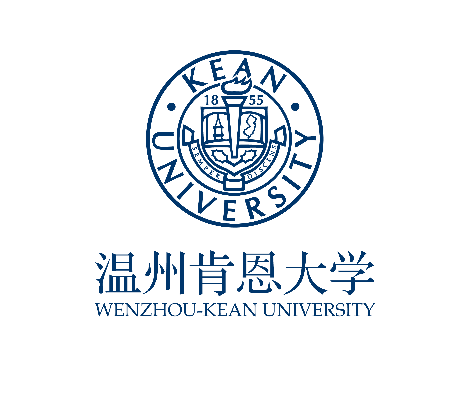 LECTURER EVALUATION FORM(use “Tab” key from one box to another)PROGRAM/DEPARTMENTAL LECTURER EVALUATION FORM    Table of ContentsItem													                         PageProgram/Departmental Evaluation	1Checklist for Executive Directors/Dean	3Acknowledgement by Lecturer of Completion of Specific Sections Relating 	4To Program/Departmental Evaluation & Recommendation Criteria for EvaluationMastery of Subject Matter	5Effectiveness of Teaching	8Effectiveness of Non-teaching Responsibilities	10Effectiveness in University and Community Service	11Lecturer’s Listing of Documents Included in File	12

Attachments:	All completed Student Evaluation forms (SIR II)		All Course Syllabi from the current academic yearStatement by Candidate (optional)ACKNOWLEDGMENT BY LECTUREREarned DegreesDate this form submitted to Executive Director or DeanDate this form submitted to Executive Director or DeanName of LecturerCollegeProgram / DepartmentDate of Initial AppointmentPlease verify and sign that all information included in this form is from YEAR 2019 ONLYSatisfactory:       Unsatisfactory:  Reason:Signature of Executive DirectorDateSignature of DeanDateSignature of Vice Chancellor for Academic AffairsDateChecklist for Executive Directors/Deans(Each item below should be checked off (X), certifying completion of the activity and inclusion of appropriate documentation in this file)																	                                          “X” BelowChecklist for Executive Directors/Deans(Each item below should be checked off (X), certifying completion of the activity and inclusion of appropriate documentation in this file)																	                                          “X” BelowChecklist for Executive Directors/Deans(Each item below should be checked off (X), certifying completion of the activity and inclusion of appropriate documentation in this file)																	                                          “X” Belowa.Written observation of Lecturer's classroom teaching by the Executive Director or Dean  (inserted immediately after p. 8)b.SIR II Summary forms for student evaluations of all class sections (attached at end of form)c.Course Syllabi included from current academic year (attached at end of form)d.Lecturer has initialed and dated all pages in filee.  Lecturer has signed the acknowledgment page (p. 4)Signature of Executive Director/DeanDATEThe Lecturer must sign below to acknowledge that the specific actions mentioned have been taken.  Signing also indicates that the Lecturer is aware of specific rights and responsibilities as indicated in #6 and #7 below.The Lecturer must sign below to acknowledge that the specific actions mentioned have been taken.  Signing also indicates that the Lecturer is aware of specific rights and responsibilities as indicated in #6 and #7 below.The Lecturer must sign below to acknowledge that the specific actions mentioned have been taken.  Signing also indicates that the Lecturer is aware of specific rights and responsibilities as indicated in #6 and #7 below.This is to certify that the Lecturer:This is to certify that the Lecturer:This is to certify that the Lecturer:1.Was notified of the University Lecturer evaluation criteria;Was notified of the University Lecturer evaluation criteria;2.Has included only materials and documents that evidence progress since hired at Wenzhou-Kean;Has included only materials and documents that evidence progress since hired at Wenzhou-Kean;3.Was shown Executive Director/Dean observation signed by the observer, and has had the opportunity to discuss them with the Executive Director/Dean;Was shown Executive Director/Dean observation signed by the observer, and has had the opportunity to discuss them with the Executive Director/Dean;4.Has seen all student evaluations, or a summary of them (SIR II);Has seen all student evaluations, or a summary of them (SIR II);5.Has any additional materials attached to or accompanying this form initialed and dated;Has any additional materials attached to or accompanying this form initialed and dated;6.Is aware of the right to respond to the observation or student evaluations and to any additional material (#2, #3, #4 above) by enclosing a signed statement with these materials;Is aware of the right to respond to the observation or student evaluations and to any additional material (#2, #3, #4 above) by enclosing a signed statement with these materials;7.Acknowledges that the information presented throughout this document is complete and accurate as indicated by their initials on each page;Acknowledges that the information presented throughout this document is complete and accurate as indicated by their initials on each page;Signature of Candidate				  						                         Date				CRITERIA FOR EVALUATIONEVIDENCE FOR MASTERY OF SUBJECT MATTER						             (use “Tab” key from one field to another)Degree:Field of Study:Institution:Year Degree:Received: Degree:Field of Study:Institution:Year Degree:Received: Degree:Field of Study:Institution:Year Degree:Received: Degree:Field of Study:Institution:Year Degree:Received: Degree:Field of Study:Institution:Year Degree:Received: B. List Honors, Awards and Distinguished Achievements 									                         (Please type below)C. List appropriate additional educational and professional experiences											                        (Please type below)CRITERIA FOR EVALUATION (cont)CRITERIA FOR EVALUATION (cont)CRITERIA FOR EVALUATION (cont)II. EVIDENCE FOR EFFECTIVENESS OF TEACHINGEVIDENCE FOR EFFECTIVENESS OF TEACHINGA. Executive Director/Dean ObservationsOne observation from the Executive Director/Dean, must accompany this application.  The observation must be discussed with the Candidate, who has the right to respond in writing for inclusion in the file.  A. Executive Director/Dean ObservationsOne observation from the Executive Director/Dean, must accompany this application.  The observation must be discussed with the Candidate, who has the right to respond in writing for inclusion in the file.  The evaluation must:        1.  be signed by the Executive Director/Dean making the 		observation        2.  indicate the date of the observation        3.  be initialed and dated by the Candidate        The observation should be inserted immediately following this page.Note:1. In order to satisfy the requirements of due process, the class meeting chosen for evaluation should be one in which teaching competence may be fully demonstrated.  Thus examination sessions, class presentations by students, individual private instruction and similar situations are excluded.2. Fairness to the Lecturer would suggest that the observer be present from the very beginning of the class session so that important information and directions given to the students are not missed.3. To be helpful to the Lecturer the evaluation should be directed to considerations such as the following:        a. The Lecturer's knowledge of the content area of the course:           - the precision and accuracy of information given to the students           - evidence of the candidate's scholarship observed in the class           - apparent value of the readings and assignments given to the students                      b. The Lecturer's ability to communicate and facilitate learning:                       - organization of the class presentation           - clarity and relative importance of the objectives of the presentation           - ability to motivate and guide students in deepening their knowledge           - openness and ability to respond to questionsB. Student Evaluations (SIRII)Student evaluations of each course taught should be included.  The student evaluation forms should not be administered by the Lecturer.       Please insert SIR II Summary Reports and any supplemental responses as attachments at the end of the form.CRITERIA FOR EVALUATION (cont)II.	EVIDENCE FOR EFFECTIVENESS OF TEACHINGC. Statement by Lecturer presented to support evaluation including innovations in teaching. List any new teaching materials, teaching techniques, etc., developed since hired at Wenzhou-Kean.  Include all course syllabi from the current academic year attached at the end of this form.  (Media production may be included.)  		              (Please type below)CRITERIA FOR EVALUATION (cont)III.	EVIDENCE FOR EFFECTIVENESS IN NON-TEACHING RESPONSIBILITIESStatement by Lecturer describing all non-teaching duties (e.g., academic advisement, curriculum development, assessment activities, special projects, etc.).  Include reports of relevant accomplishments (e.g., advisement lists, reports of retention and graduation outcomes for advisees, materials developed, projects completed). (Please type below)CRITERIA FOR EVALUATION (cont)IV.	EVIDENCE FOR EFFECTIVENESS IN UNIVERSITY AND COMMUNITY 	SERVICECurrent Service Responsibilities	List all University, College or Program / Departmental participation in institutional governance, standing or special committees, task forces, student activities, etc. (Please type below)	Lecturer’s Listing of Documents Included in this fileThe Lecturer should itemize below all documents, letters, transcripts, papers, etc. that have been included with this file.									                        	(Please type below)Signature of LecturerDateSignature of Executive Director/DeanDate